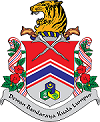 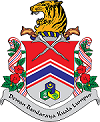 UNTUK KEGUNAAN PEJABAT Permohonan ini: * LENGKAP / TIDAK LENGKAP			                      Ulasan:…………………………………………………………………………………………………………………………………………………………………………………………………………………………………………………………………………………………………………Disemak oleh,Tandatangan	: …………………………………………		Tarikh	: …………………………………………Nama/cop	:Unit Permit Utiliti, JKAWS – 1 November 2021NAMA DAN ALAMAT PEMOHON (HURUF BESAR DAN JELAS)NO. TEL.BIMBITNO. FAXJENIS KERJA KECEMASAN JENIS KERJA KECEMASAN Kecemasan Serta MertaKecemasan BerjadualNO.PERKARATANDAKAN (✔ )TANDAKAN (✔ )NO.PERKARAPEMOHONJKAWS1Borang PKU-11 dan PKU-12 yang lengkap diisi secara bertaip2Empat (4) set Surat Permohonan mengandungi maklumat seperti berikut :3Surat Akujanji dan Jaminan dari Pemohon4Empat (4) set Pelan Pelan hendaklah lengkap  (bersaiz A3).Lokasi korekan ditanda GARIS MERAH berserta JARAK KOREKANGambar-gambar di lokasi korekan di tanda GARIS MERAH. (Keadaan terkini di tapak sahaja)Pelan hendaklah dilipat dalam saiz A4 dan sediakan ruang kosong di sebelah atas kanan bersaiz 100mm x 100mm (4” x 4”).Pelan-pelan hendaklah ditandatangani oleh Pegawai Agensi Utiliti Yang Bertanggungjawab ke atas kerja pembaikan aset milik utiliti.5Satu (1) Salinan Insuran ‘Contractor’s All Risk’ (CAR)6Gambar Bukti Kerosakan 7Satu (1) Salinan Repot Polis (Jika kerosakan dilakukan oleh Pihak Ketiga)8Laporan Aduan Kerosakan Daripada Orang Awam / Bahagian Aduan Agensi9Surat tiada halangan/kebenaran bagi kerja-kerja yang dilakukan di dalam kawasan persendirian atau projek kendalian Jabatan – Jabatan  DBKL10Prosedur Kerja (Method of Statement)